Website InaugurationPresiding GuestDr. C. RameshPrincipal,Govt. First Grade College for Women, K.R.Pet, Mandya District.Chief GuestDr. C.P Ramasesh ChowbinyFormer Librarian,Univeristy of Mysore,Manasagangothri,Mysuru.IQAC CoordinatorDr. T.M. DevarajaGovt. First Grade College for Women, K.R.Pet, Mandya District.GuestLingannaswamy S.Principal,Govt. Pre-University College, K.R.Pet, Mandya District.OrganizerDr. Pramodini B.Librarian,Govt. First Grade College for Women, K.R.Pet, Mandya District.Thanking You:Dr. C. RameshPrincipal,Govt. First Grade College for Women, K.R.Pet, Mandya District.Dr. Pramodini B.Librarian,Govt. First Grade College for Women, K.R.Pet, Mandya District.Dr. T.M. DevarajaIQAC Coordinator, Govt. First Grade College for Women, K.R.Pet, Mandya District.ANDAll the Teaching and Non-Teaching Staff,CDC Members and Students.Govt. First Grade College for Women, K.R.Pet, Mandya District.*****************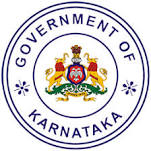 Department of Collegiate Education, Govt. First Grade College for Women,K.R.Pet, Mandya District.Department ofLibrary and Information ScienceUnderInternal Quality Assurance Cell (IQAC) Inauguration of          College Library WebsiteOn occasion of Librarian’s Day2019-2020And Special Lecture on “Role of Library in the Process of NACC Accreditation”InvitationTo,------------------------------------------------------------------------------------            Venue : Govt.P.U College PremisesDate    : 21/08/2019Time	: 11:00 amall are cordially welcomeAbout the College: In 2007 the Govt. First Grade College for Women was started with only 13 students and today we have in total 720 young women’s studying here. There are B.A., B.Com., BBA branches along other facilities like Library, Sports, NSS, Scouts and Guides, Placement Cell, Red Cross, Red Ribbon, Innovative Club, Anti-Ragging Cell , Women Grievance Cell are there to support the students. About the College Library:  Though the college is situated in rural area having 720 students, the library is well maintained with the qualified librarian having text books related to B.A., B.Com., and BBA  along with all subjects reference books and subscribing 12 subject related journals and 13 magazines along with 12 newspapers and having more than 50 Maps.   About Librarian's Day: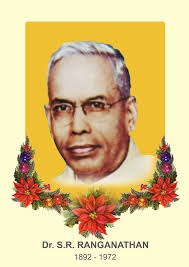 August 12th is being celebrated as National Librarian’s Day in India, in remembrance of national professor of library science,         Dr S. R. Ranganathan (1892-1972), who had spearheaded library development in India.Five Laws of Library Science: • Books are for use. • Every reader his/her book. • Every book, its reader. • Save the time of the reader .• A library is a growing organism.Chief Guest:Dr. C.P Ramasesh Chowbiny    Former Librarian,Univeristy of Mysore,Manasagangothri,Mysuru.Inauguration of College Library Websitehttp://gfgcwlibrarykrpet.weebly.com Welcome to the G.F.G.C.W., College library website. A service dedicated to the Faculties and students of our college. The idea of a "library without walls" becomes possible with digitized text. Once in digital form, text and graphics can be made available to anyone with a computer and a link to the computer where the information is stored.Special Lecture on “Role of Library in the Process of NACC Accreditation”Library and Information Services of Higher Education institutions play a central role in enhancing the quality of academic and research environment. The (NAAC) strive for quality and excellence in higher education and advocates for enhancing the role of Library and Information Services in improving academic environment.